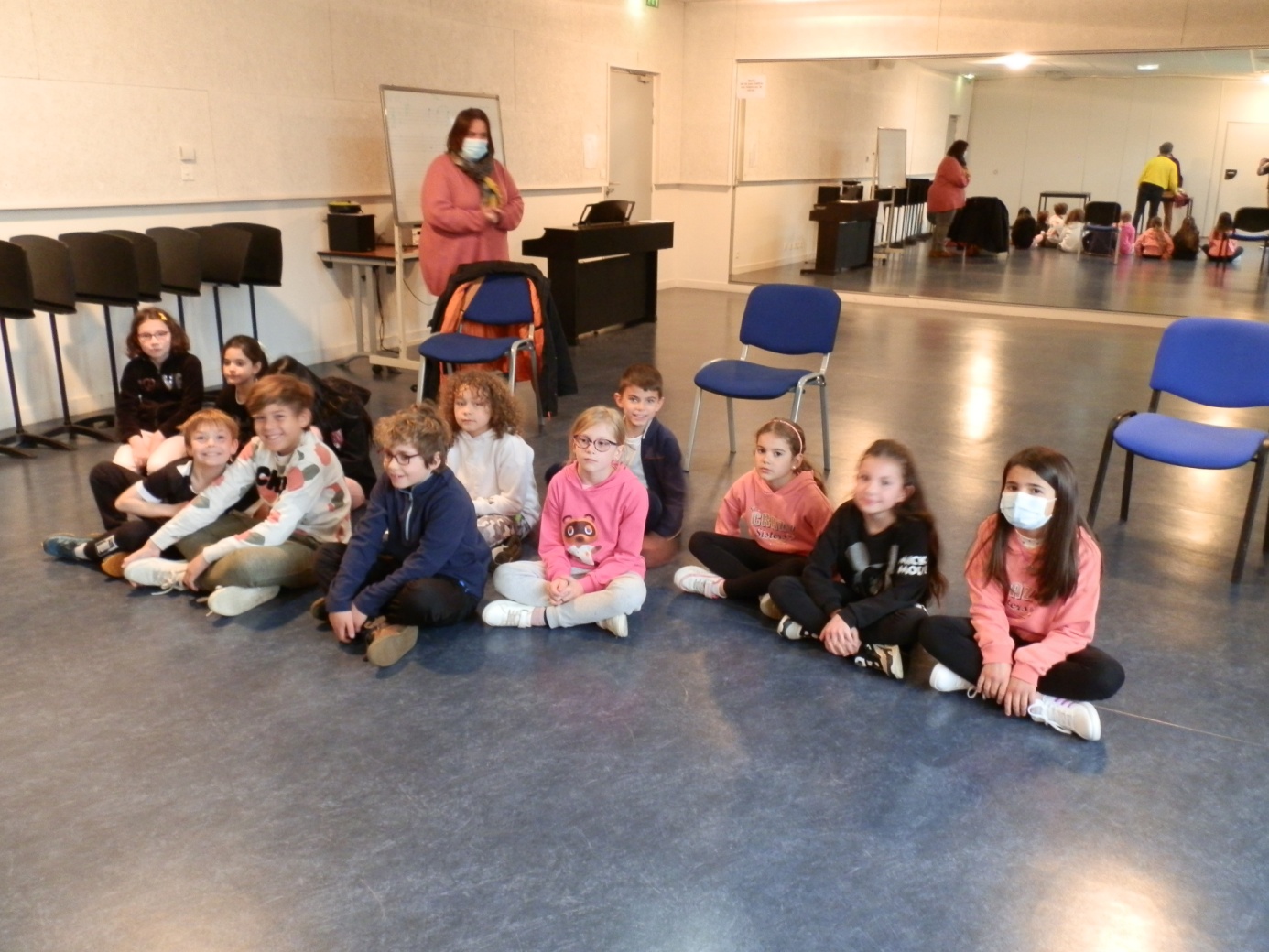 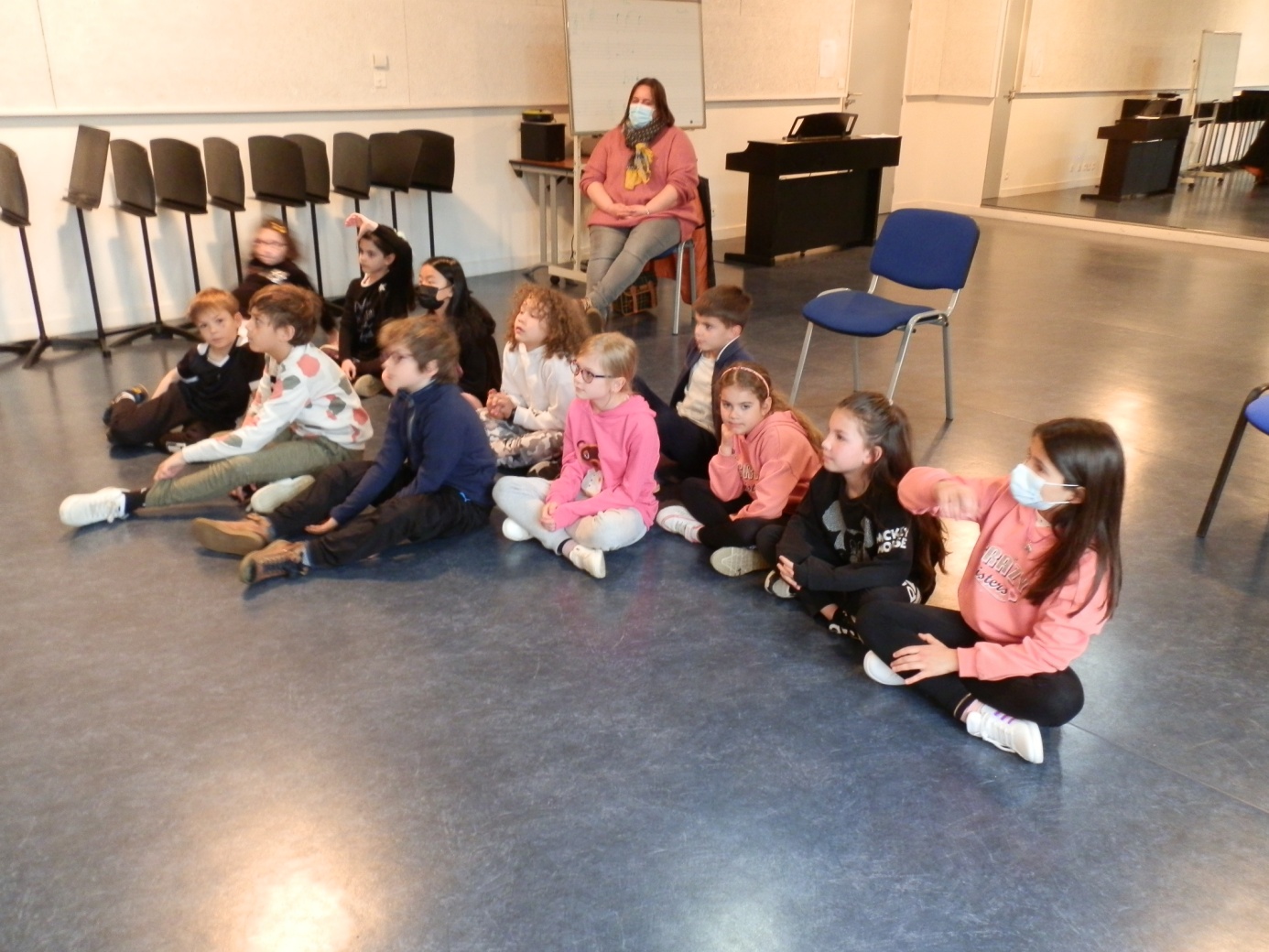 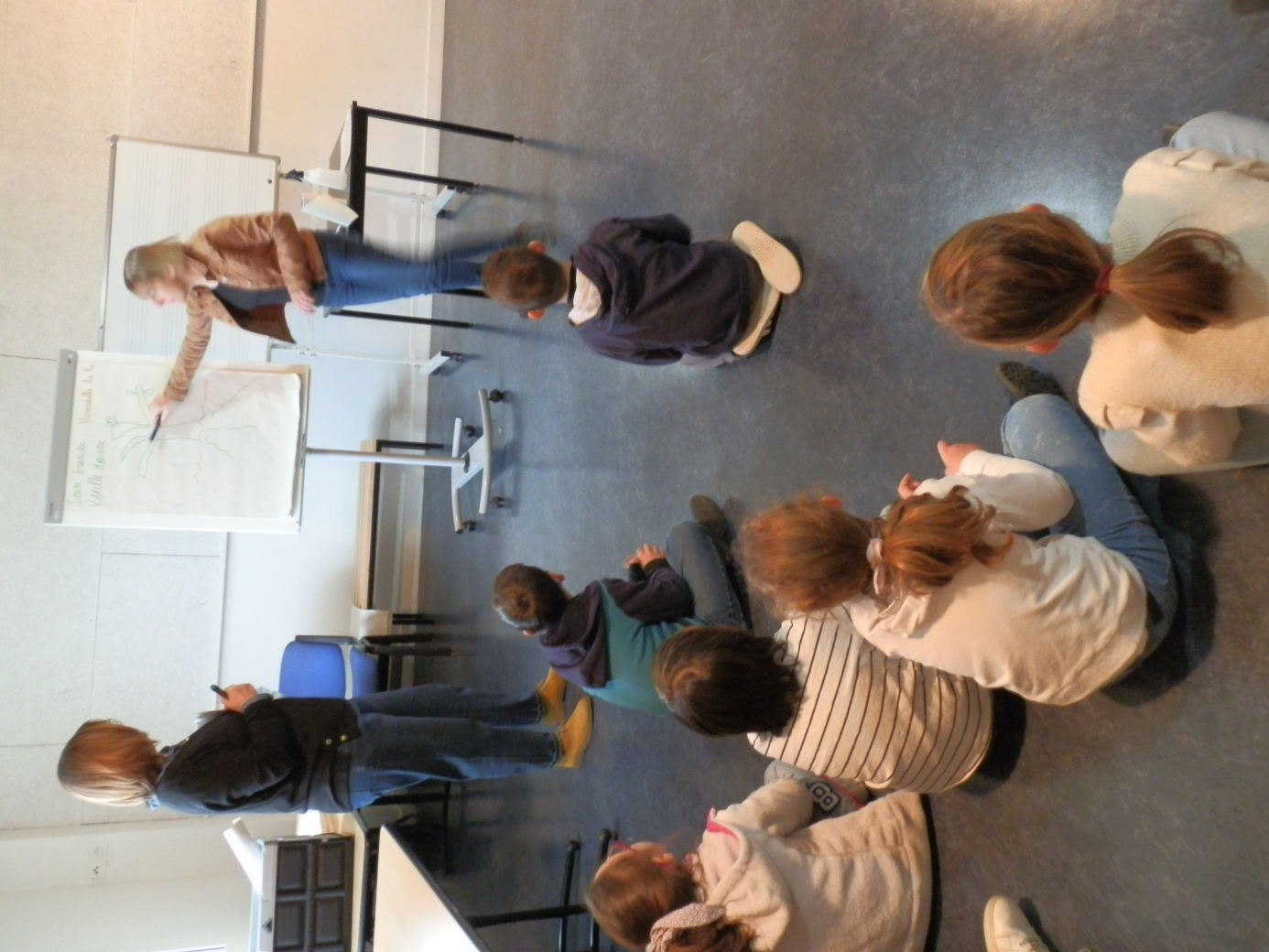 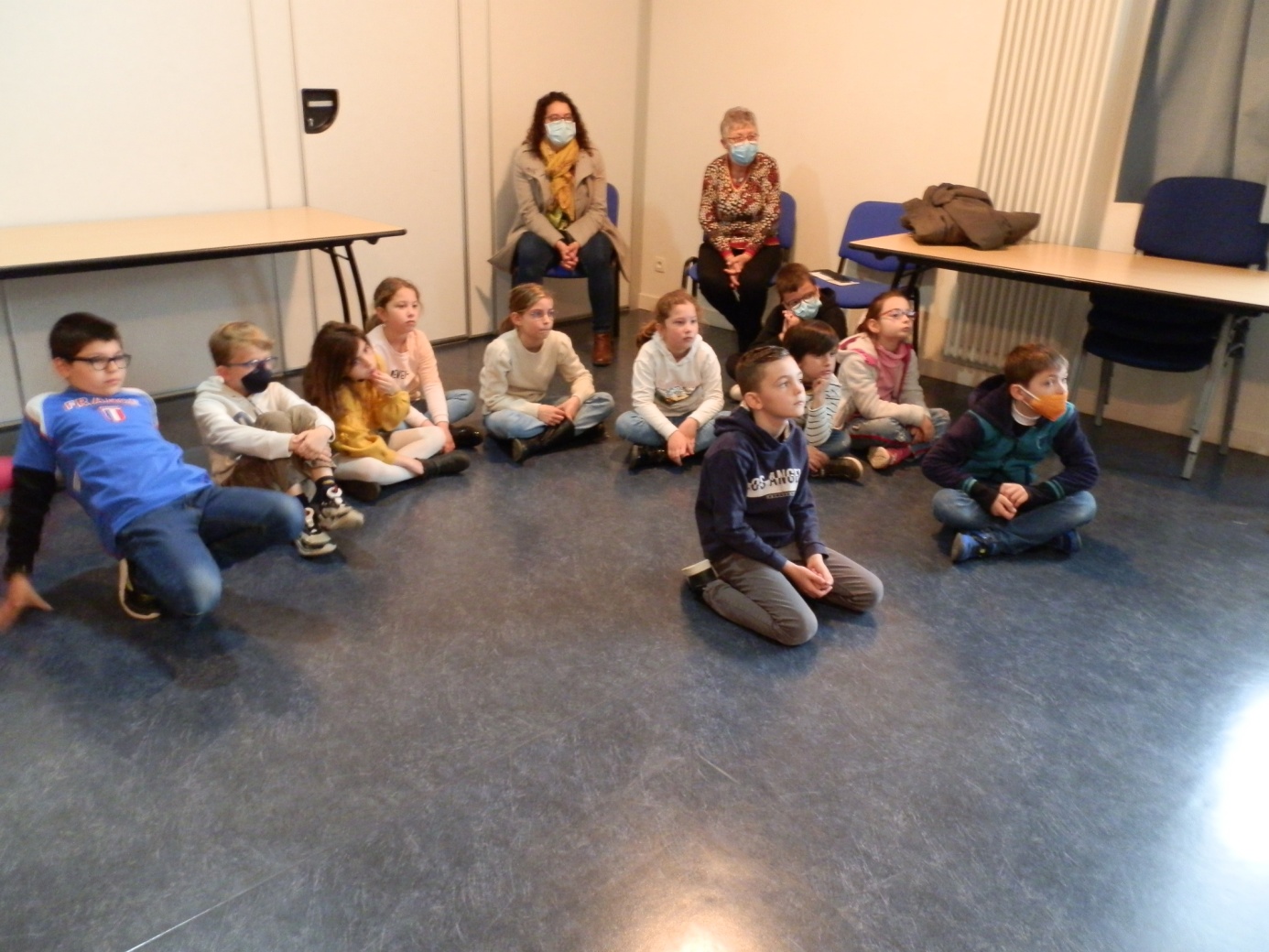 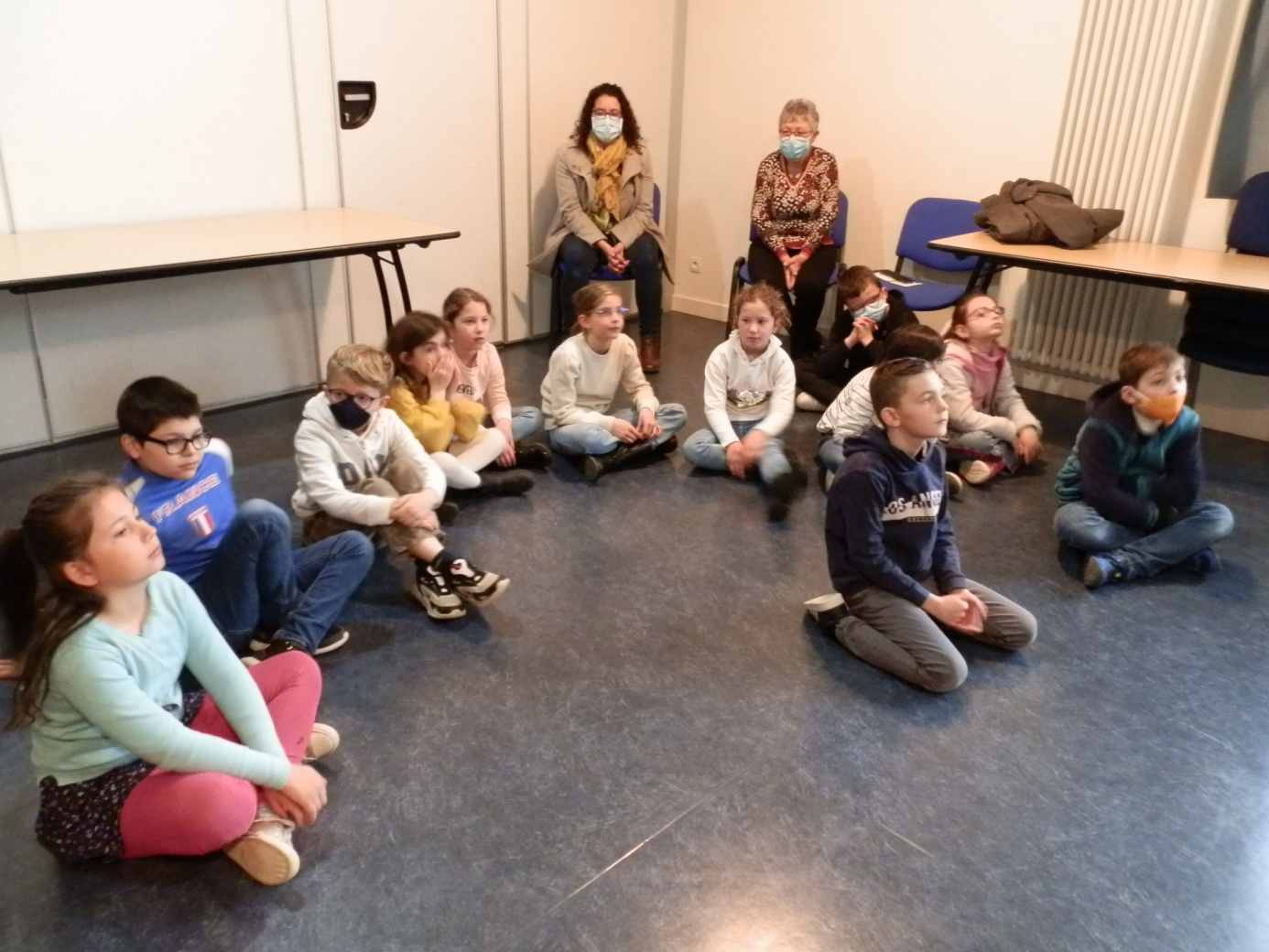 Participation, par groupes, à des ateliers de lecture théâtrale.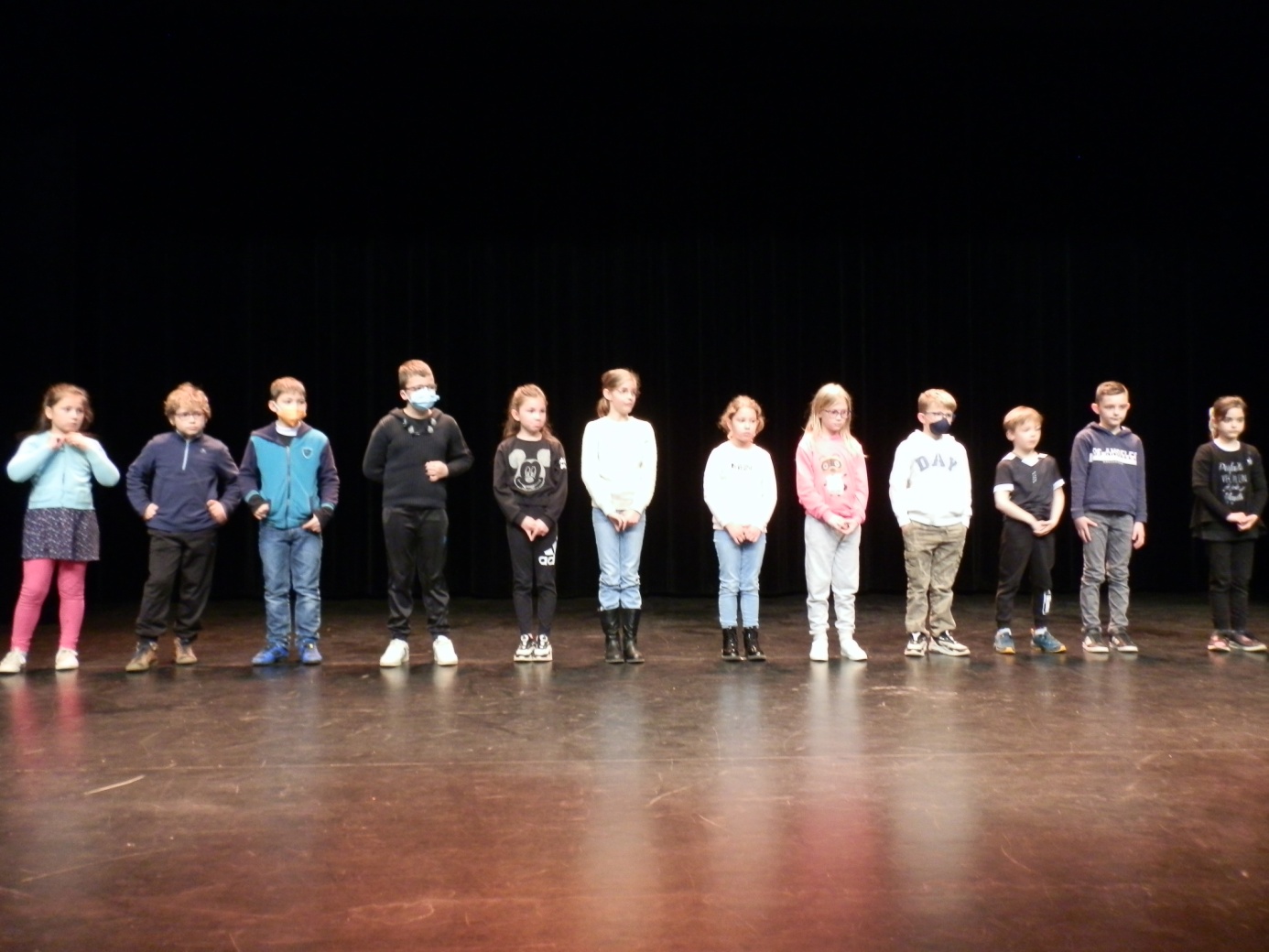 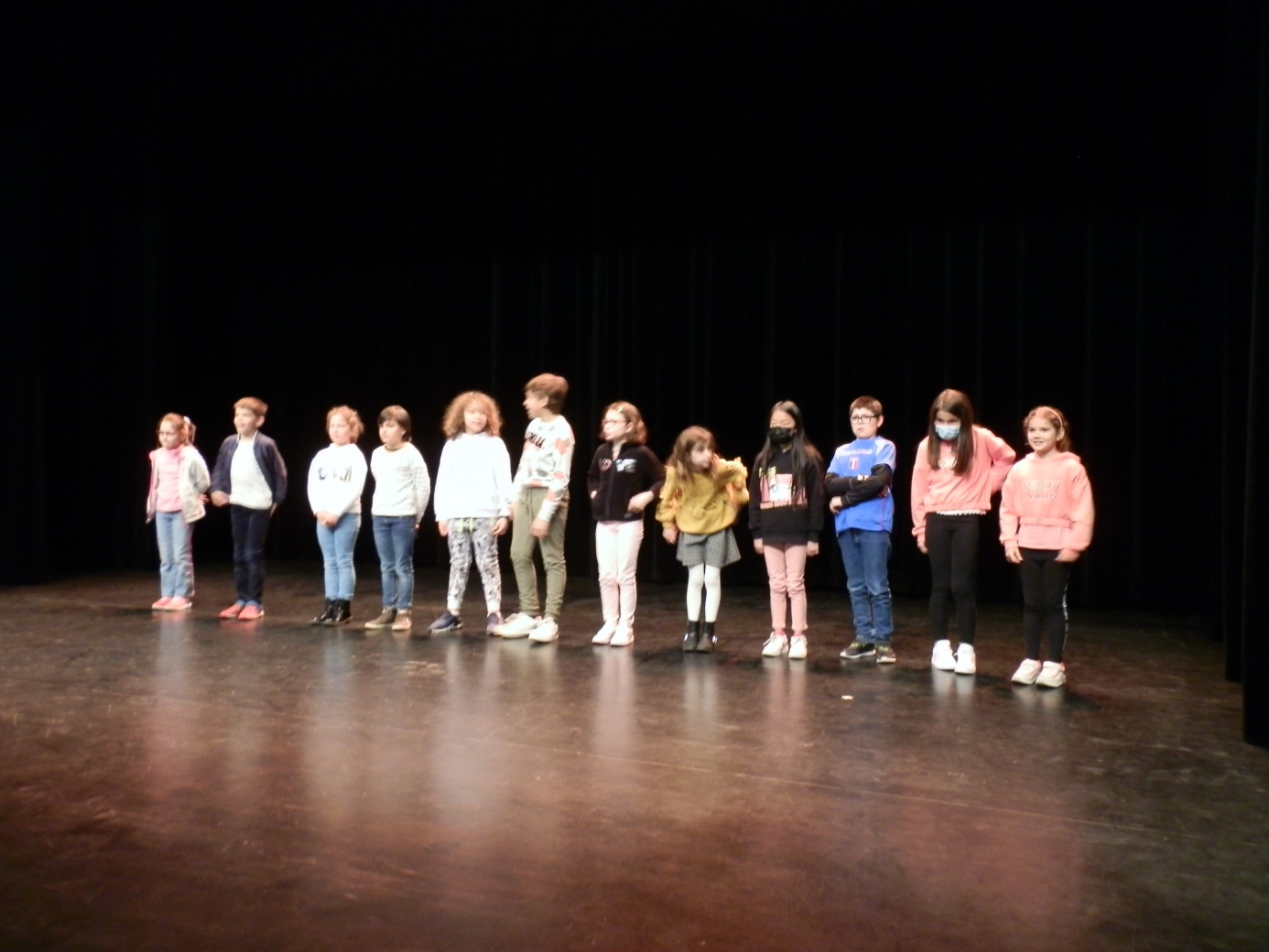 Essais de voix sur la scène du Hublot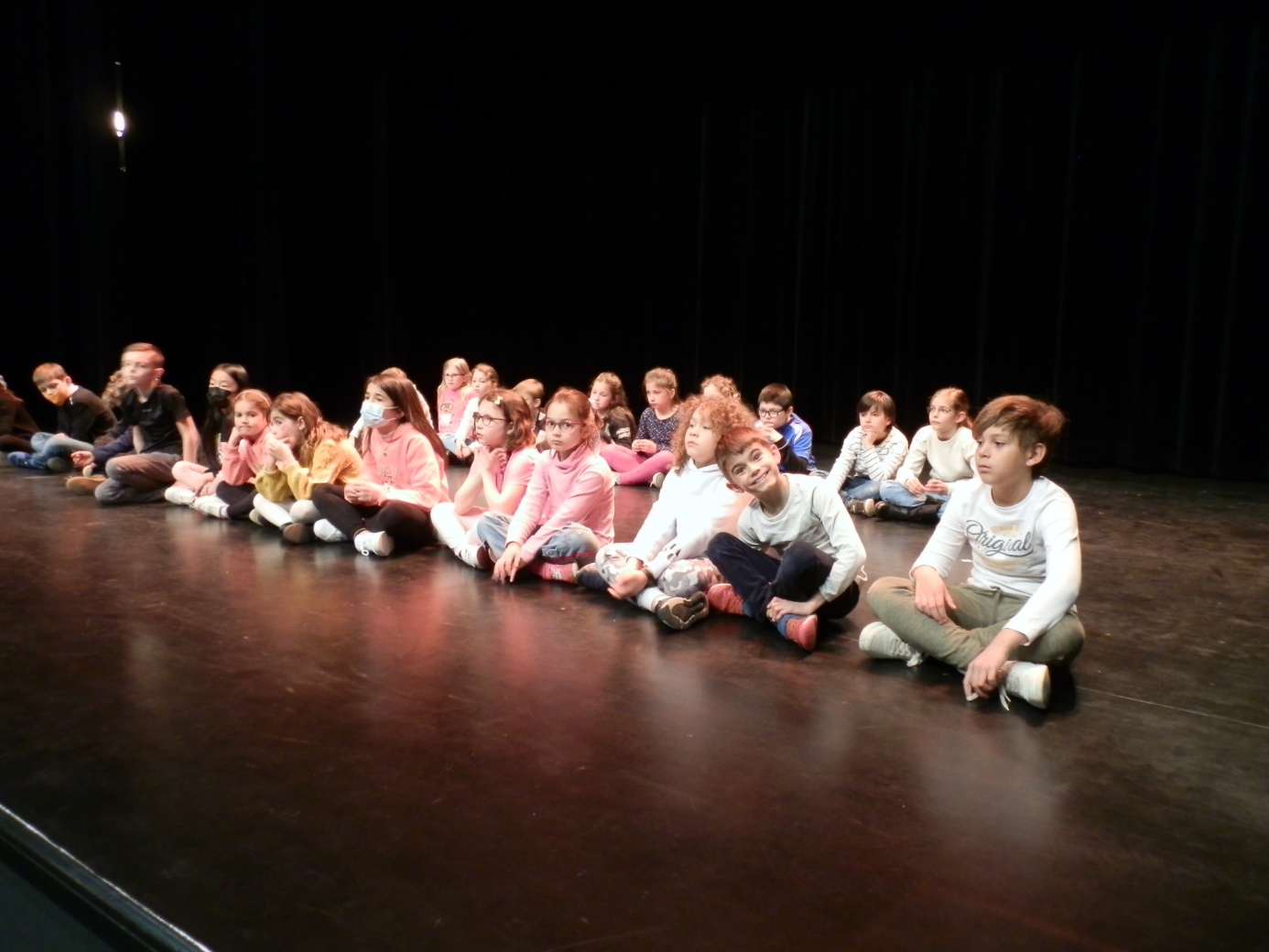 Prêts pour la répétition.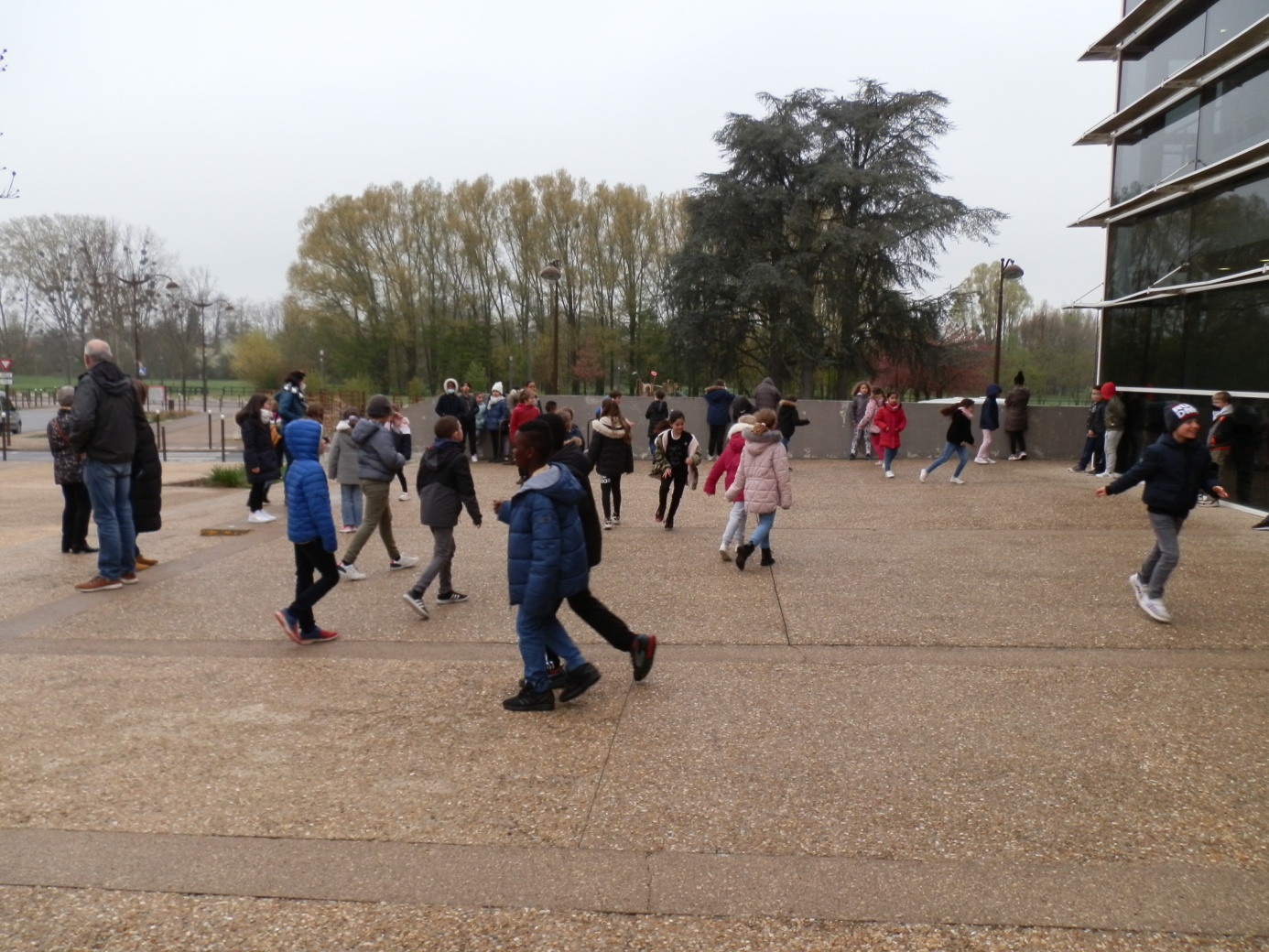 La récréation devant la salle de spectacle.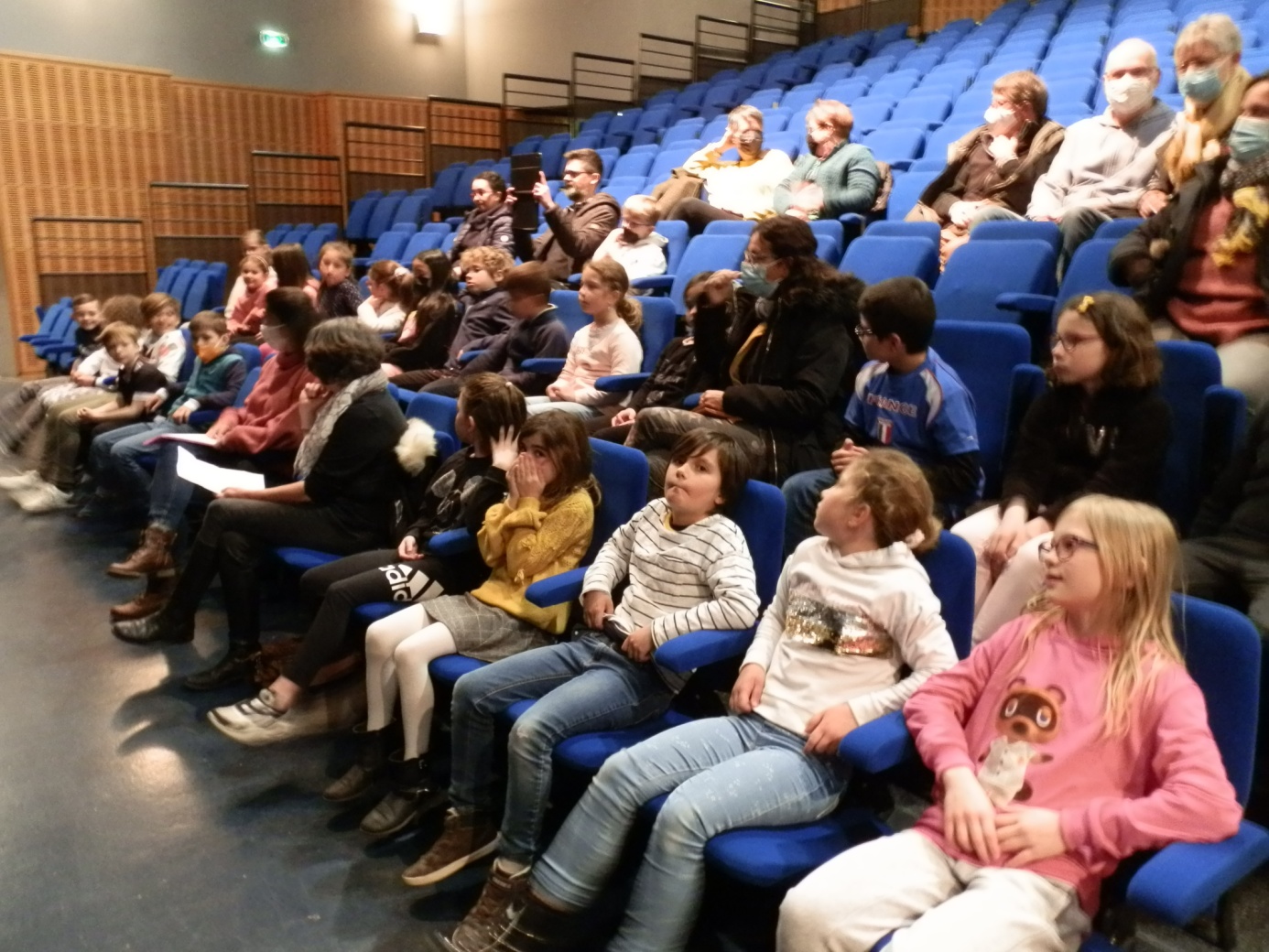 Présentation de la pièce choisie par la classe de CE2 de l'école Marcel PLAISANT de Bourges. Nos élèves sont spectateurs avant de devenir acteurs...